Заявка на участие вПрограмме Малых ГрантовГлобального Экологического Фонда(ПМГ ГЭФ)Краткая Информация о проектеДизайн проектаОписание проблемы и причин её возникновения:Население Узбекистана на 1 июля 2016 г. составляло уже почти 32 миллиона человек и по различным оценкам будет продолжать расти до 2050 г. Почти половина (49%) населения проживает в сельской местности, где главным источником энергии (для отопления и приготовления пищи) являются дрова. В зависимости от месторасположения и условий наличия других источников энергии, доля биомассы (дрова, кизяки) составляют от 35% до 85% потребляемой энергии сельским населением. Другими словами, почти 16 миллионов человек нашей страны получают более 50% своей энергии сжигая дрова.  А что такое дрова? Дрова – это бывшие деревья и кустарники, которые были срублены, чтобы их использовали в качестве топлива для отопления и приготовления пищи. Были деревья, кустарники, которые составляли лесные массивы, покрывали почву растительностью, и которые превратились в тепловую энергию и, в конечном итоге, просто в дым из трубы печки, которой отапливается дом или на которой готовится еда. А теперь представьте сколько вырубается ежегодно растительности, чтобы отопить дома и приготовить еду для 16 миллионов людей нашей страны? Представьте, потому что точных цифр нет. Но мы говорим о миллионах вырубленных деревьев и кустарников. Спутниковые снимки показывают чёткую тенденцию – по всему миру идёт процесс потери площади лесных массивов. За последние 10 лет площадь лесов сократилась по всему миру на более чем 1,2 миллионов кв.км (это почти как 3 территории Узбекистана). Каждый год по разным оценкам, по всему миру вырубается более 6 миллионов га леса. К сожалению, Узбекистан не исключение из этой тенденции. Ситуация с вырубкой растительности у нас в стране угрожающая: там, где раньше были леса, сейчас – пустыня. На одной из наших проектных территорий, аксакалы помнят, что, когда они были маленькими, они боялись забегать в растущие возле кишлака саксаульные леса – такие они были густые и сколько было там зверей. Сейчас рядом с кишлаком – пустыня, где не осталось даже корней от былых деревьев. А вдоль берега Айдар-Арнасая находится горная гряда, которая называется Писталитау, что означает «горы, покрытые фисташкой». И они там действительно были. Сейчас там нет ни единого дерева. И так, к сожалению, по всей стране.Эту катастрофическую ситуацию нужно остановить. Вроде бы, какое значение имеет вырубка деревьев и кустарников? Кажется, что это ведь только эстетическая проблема. Но это совсем не так. Потеря растительности имеет прямое значение не только для обеспечения населения энергией, но для развития страны в целом. Вырубка лесов и потеря растительности опасна по многим причинам:Уничтожая лесные массивы и её растительность, мы уничтожаем базу для получения прямых продуктов, производимых ими – люди теряют доступ к орехам, ягодам, плодам, грибам, лекарственным травам, древесине, кормам для скота и других продуктов, важных для местного населения. Нет леса – нет этих продуктов, а значит беднее местное население, которое зависит от этих продуктов.  Теряя растительности, мы полностью изменяем водный сток, переводя его из подпочвенного в надземный. А это громадный удар по сельскому хозяйству. Растительность выполняет громадную функцию по транзиту воды из осадков в почву и обратно. Если нет растительности, вода не впитывается в почву, а быстро сбегает вниз по поверхности почвы (поверхностный сток), не напитывая почву влагой. Чем это грозит? В первую очередь, это имеет громадные последствия для сельского хозяйства в виде серьёзно изменённого водного баланса, нанося ущерб плодородию почвы и урожайности культур, выращиваемых на земле. Кроме водного баланса, поверхностный сток также повышает водную эрозию, что также способствует деградации почв, смывая плодородный слой почвы. Фактически, мы полностью меняем водный баланс и количество доступной для выращивания культур влаги в почве. Это имеет долгосрочные угрожающие последствия для продовольственной и экономической безопасности нашей страны. 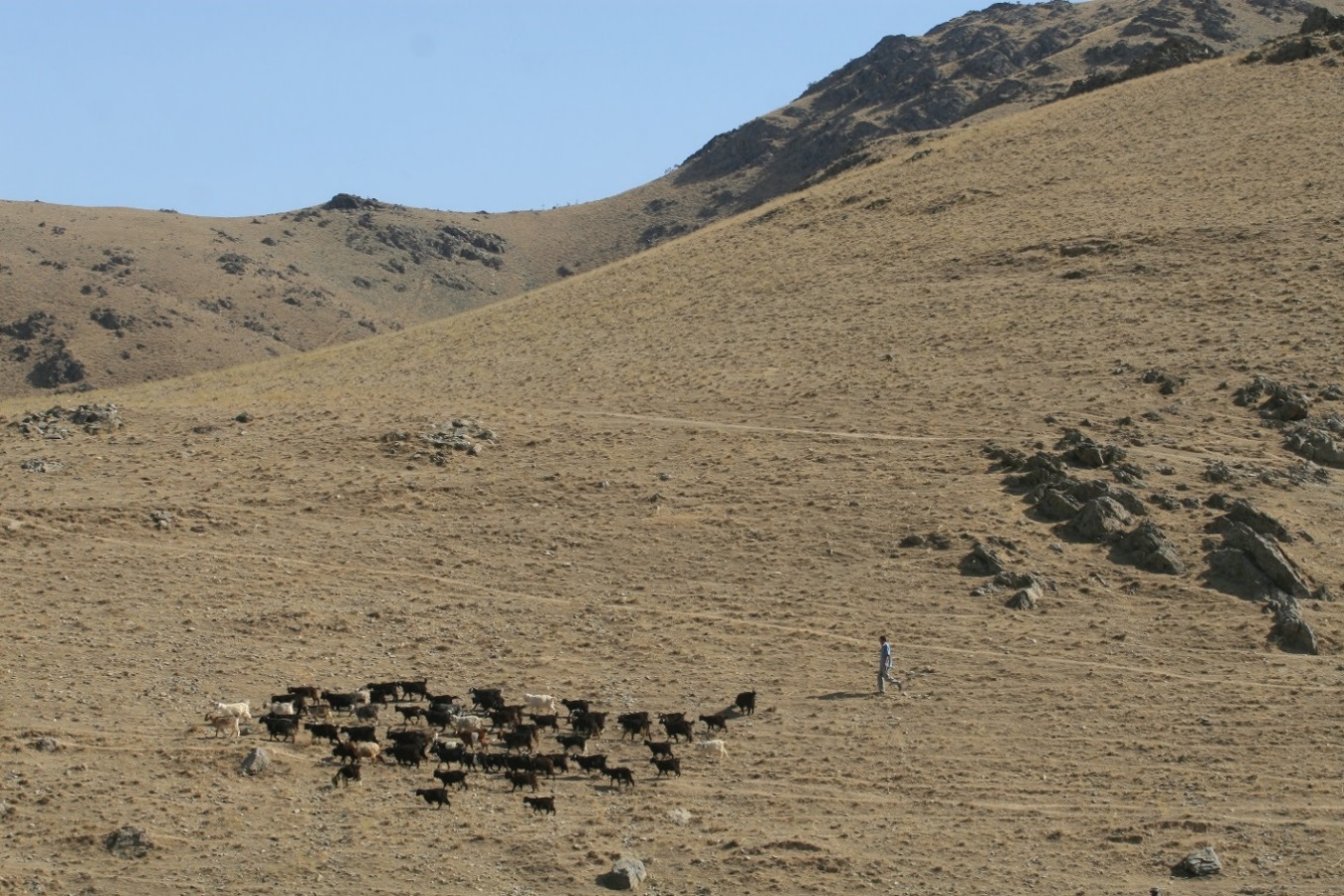 Склоны, лишённые растительности. Форишский район, Джизакской областиОдним из частных последствий изменения водного баланса и увеличением поверхностного стока является ущерб от стихийных бедствий – увеличение объёма и скорости поверхностного стока воды в короткий период времени, и последующей засухой. Когда выпадают осадки, вода не задерживается растительностью, не впитывается почвой, а стекает быстрым потоком в поверхностные водные артерии. Потери от селевых потоков, оползней, последующих засух могут исчисляться миллионами долларов. Потеря растительности также имеет крайне важное социальное значение для местного населения. Большую часть домашней работы выполняют женщины и дети. Процессы нахождения дров для отопления жилища и приготовления пищи в условиях дефицита топлива занимает всё больше и больше времени, отнимая это время от образования и другой полезной деятельности. Когда можно учиться, или шить, или общаться с родителями или детьми, или делать что угодно, люди вынуждены тратить время на сбор топлива. На отопление часто идут уже любые дрова, даже живая, а значит сырая растительность, которая горит с большим количеством дыма. Это негативно сказывается на здоровье людей, в первую очередь женщин и детей, которые вынуждены дышать дымом. Не нужно говорить о том, как сказывается на развитии страны плохое здоровье населения, недополученное образование, недополученное время, проведённое со сверстниками, с родителями и другое.   Срубая дерево или кустарник, мы уничтожаем места обитания для животных, насекомых и других растений. А их роль сложно переоценить для стабильности всей экосистемы. Если ценность животных тяжело объяснить обывателю, но влияние опылителей на урожайность, наверное, можно понять. Нет растительности, на которой живут опылители, нет самих опылителей, а значит нет урожая. Все растения захватывают углерод из атмосферы, из газового состояния, и переводят его в свою биомассу, хранят углерод. Крайне важно не допущение его выпуска в атмосферу – ещё одна важная функция, актуальная для процессов сохранения климатического баланса.Деревья просто производят кислород;И много, много других жизненно важных функций.    Процесс того, что люди рубят деревья и любую другую растительность на дрова можно понять. Естественно, что население страны растёт, и растёт очень быстро. Каждой семье, каждому дому нужно отопить жильё, приготовить еду. А обеспечение энергией не поспевает за таким увеличением потребностей населения в топливе. Конечно люди будут вырубать растительность на дрова. Как Вы планируете устранить причины проблемы: цель, задачи и мероприятия проектаВ чем самая главная проблема? Люди вырубают растительность на дрова, НЕ САЖАЯ НИЧЕГО ВЗАМЕН. А так как люди только вырубают, ничего не сажают взамен, количество растительности с каждым годом быстро сокращается. Кроме того, громадное количество скота не позволяет происходить естественному процессу возобновления растительности. Вот так мы теряем всё больше и больше растительности, теряем леса нашей страны.    Этот проект нацелен на то, чтобы показать, что можно очень спокойно сажать и выращивать дрова для себя, для каждого домохозяйства, самостоятельно. Кроме того, из выращивания дров можно сделать хороший бизнес. Отсюда, цель проекта – распространить как можно шире среди местного населения практику посадки дров для себя, а также показать, что выращивание дров может быть прибыльным бизнесом для любого, проживающего в сельской местности.Фактически, древесина – это возобновляемый, «зелёный» источник энергии.  ПМГ ГЭФ предлагает простой выход из ситуации. ДРОВА – незаслуженно игнорируемый, возобновляемый источник энергии. Всё просто. В процессе жизнедеятельности, растения захватывают углерод из атмосферы, превращая его в биомассу, которую мы можем использовать в качестве топлива. Поэтому, если мы выращиваем растения для дровяной древесины, фактически мы забираем углерод из атмосферы, и возвращаем его назад при сжигании дров. Если вы используете столько, сколько произвели, то вы становитесь углеродно нейтральными и не выбрасываете лишнего углерода в атмосферу. А значит вы климатически нейтральны. Вы производите «чистую», «зелёную» энергию без последствий для глобальной экосистемы. Но для этого нужно не просто взять древесину из природы, надеясь, что она снова вырастет там. А вырастить эту древесину самому. Для этого не нужны никакие срочные решения правительства, никакие субсидии, или новые законы, или деньги на решение этой проблемы. Всё, что нужно, это просто сделать так. Чтобы каждый выращивал дрова для себя самостоятельно. И тогда все мы совместно можем просто и легко решить эту проблему сами!Мы обращаемся ко всем людям, живущим в сельской местности, ко всем учителям в школах, колледжах, и родителям! Давайте все будем воспитывать простую привычку в себе и в наших детях – посади свои «дрова» сам. Одному домохозяйству нужно в среднем 3-7 м3 дров в год. Это грубо говоря 3-5 взрослых дерева. Если каждый будет сажать 5 деревьев в год, то каждая семья может обеспечить себя дровами, не вырубая дикорастущую растительность. Так мы будем сохранять дикую растительность и, возможно, у неё также появится шанс к самовосстановлению. Но сажать нужно каждый год, а не один год и потом расслабиться. Каждый год по 5 деревьев. Это не сложно. Не останавливайтесь, даже если вам станет хватать дров. У нас есть моральное обязательство перед будущими поколениями за уже вырубленные деревья. Чем больше деревьев мы посадим, тем лучше мы сделаем свою страну. 5 деревьев в год – это не так уж и много, и не так уж и сложно. Давайте воспитаем эту привычку в себе и в наших детях. Этому будет посвящена часть проекта.   Мест, где можно посадить деревья себе на дрова, очень много – можно посадить вдоль забора, в углу участка, вдоль арыка, вдоль своего поля, посади, где начинается овражек, везде, где есть кусочек земли.Каждый может не только вырастить дрова для себя, но и сделать это своим бизнесом. Это вторая часть проекта. Местный житель Форишского района вышел с предложением создать модельную плантацию саксаула на дрова на засушливой части равнины между Айдар-Арнасайским озером и Нуратинским хребтом. Дело в том, что 80-85% территории нашей страны занимают степи и пустыни. С первого взгляда – это малопродуктивные земли. С другой стороны, эти земли прекрасно подходят под выращивание пустынной растительности, которые могут быть конвертированы в высокодоходный продукт – калорийное дровяное топливо. Такое топливо высоко ценится не только на внутреннем рынке, но может быть также экспортировано. ПМГ ГЭФ заказали ННО КРАСС проведение экономического анализа и ниже приводим предварительные результаты анализа.  Для расчётов использовались данные проектов ПМГ ГЭФ по воссозданию пустынной экосистемы. Один их таких проектов успешно был реализован на территории в 60 га Джаркурганского района, Сурхандарьинской области, который был начат в 2009 году. ПМГ ГЭФ писали о результатах в своей статье.  Расчёты для проекта в Сурхандарье базировались на следующих исходных данных и предпосылках.Инвестиции определены как начальные совокупные затраты в создание саксаульной плантации. Эти затраты включают в себя семена, рабочую силу, первоначальную обработку земли, материалы для возведения ограждения. Так как эти затраты осуществляются в самом начале проекта, то они рассматриваются как начальные инвестиции в контексте NPV и относятся к нулевому периоду;Текущие цены взяты за 2016 год. При этом для отражения стоимости ресурсов и выгод во времени принята ставка дисконта в размере 10%. Это означает, что рост стоимости ресурсов и будущих выгод не превышает 10% в год. Данный ставка дисконта хоть и превышает ставку рефинансирования Центрального банка РУз (9%), тем не менее является консервативной, исходя из того, что спрос и предложение на данные ресурсы и выгоды не подвержены высокой волатильности;Для расчёта была взята плантация в 10 га, и полная окупаемость начальных инвестиций и последующих затрат на содержание и уход за плантацией были сделаны для этого размера;Расчёт осуществлены за период в 10 лет, так как начинать полноценный сбор древесины можно начать лишь на шестой год проекта. Вырубка должна носить сбалансированный характер, что даст как минимум 0.5 тонн саксаула и 0.5 тонн черкезника с одного гектара ежегодно. При этом учитывается, что древесина будет приносить денежный доход;Выпас скота предусматривается с начала третьего года. При этом необходимо соблюдать баланс. Для расчётов, кормовая база была конвертирована в условный эквивалент корма для МРС, исходя из годового объёма предложения корма в 1,5 тонн/га при цене в 300 сум за кг. Это означает, что владелец плантации может сэкономить на покупке корма примерно на эту сумму ежегодно и это будет отражаться в прибыли от продажи МРС;Для охраны территории от чрезмерного выпаса скота и незаконной вырубки деревьев, предусматривается наличие одного охранника, начиная с первого года проекта. Также предусматривается возведение ограждения по периметру территории;Для временно наёмных работников предусматривается ежесуточная оплата и питание. Стоимость рабочего дня одного работника определена в размере 50,000 сум.Суммируя затраты и потенциальные выгоды за весь 10-летний срок реализации прошлого проекта, можно оценить итоговую рентабельность и вывести чистую текущую стоимость проекта.Таблица 1: Расчёт рентабельности проекта посадки саксаула и черкеза на 10 га.В таблице 1 указаны значения начальных инвестиций, итоговых затрат, выгод и прибыли по каждому году. Проект становится самоокупаемым на седьмой год, когда итоговая прибыль покрывает все предыдущие затраты и инвестиции. При этом видно, что прибыль без учёта инвестиций в конце 10-го года бизнеса составляет 64,2 млн. сум. Чистая текущая стоимость (NPV) проекта равна 16,4 млн. сум – это чистая прибыль с учётом покрытия всех затрат и инвестиций, выраженная в текущих ценах 2016 года. Внутренняя ставка доходности (IRR) равна 21%, что выше значения ставки дисконта (10%) и проект можно считать рентабельным.Учитывая вышеприведённые расчёты, хотя они и являются оценочными, исходя из примерной денежной оценки возможных выгод от использования кормовой базы проектного участка и реализации древесины на местном рынке. Чтобы избежать оптимистических прогнозов, были выбран консервативный подход, при котором затраты отражаются в полной мере, а потенциальные выгоды – исходя из минимально допустимых значений. Возможно, что в расчётах был допущены некоторые погрешности в сторону преувеличения денежной стоимости выгод, но, даже в этом случае эти погрешности не могут существенно повлиять на оценку проекта как самоокупаемого, как минимум.Нами пока не были сделаны сравнения с использованием пустыни в текущем состоянии в качестве пастбищ, в большом количестве случае сильно деградированных, но учитывая объем существующих площадей в пустынях страны, любой может предположить какую выгоду мы можем получать от использования пустынь в качестве земель под плантации дровяной древесины.  В этом проекте будет рассматривать возможность чисто энергетической плантации саксаула, как основного источника дохода. Итак, проект нацелен на выполнение следующих задач:Задача 1: Создание плантации по производству дров на засушливой территории Задача 2: Распространение знаний среди местного населения по посадке деревьев на дрова вокруг Нуратинского заповедника. Задача 1: Создание плантации по производству дров на засушливой территории Мероприятие 1.1. Ограждение плантацииПредполагаемое место создания плантации занимает площадь 8 га, где в настоящее время ничего не выращивается. Земля находится рядом с садом, который Абдусалом Хакимов создал при помощи полива из вырытой скважины. Но воды из скважины не хватает на имеющиеся дополнительные 8 га. Сейчас эта земля просто пустует. На этой пустой, без поливной земле, и предполагается создание энергетической плантации саксаула, как не требующей полива культуры. Её можно потенциально использовать под создание дровяной плантации. Культура для посадки – саксаул, т.к. он не требует полива и может расти в таких засушливых условиях. Для создания дровяной плантации в других условиях могут использоваться другие культуры. Для того, чтобы хоть что-то выросло на этой земле в первую очередь её нужно оградить от скота. Растительность на этой земле – между озером и хребтом, отсутствует практически напрочь из-за большого перевыпаса. Поэтому нужно создать надёжное ограждение, иначе скот всё выест. Необходим прочный и надёжный забор, который не смогут нагнуть, пробить или перепрыгнуть козы и бараны. Периметр земельного участка, на котором необходимо установить ограждение составляет 1200 метров. На одной стороне участок прилегает к существующему саду, где ограждение не требуется. Предлагается создание ограждения из сетки рабица, с прокладкой колючей проволоки по верху и по низу для ограждения от скота. В качестве столбиков, которые будут установлены через 3 метра, будет использоваться арматура, которая будет вбиваться на глубину 0.5 м.  Мероприятие 1.2. Посадка и уход растенийВ данном случае, будет высаживаться плантация саксаула, как наиболее приемлемой культуры для данной почвы. Необжодимо создать полосы, где будет посеяны семена саксаула. Полосу нужно вспахать двухотвальным плугом, чтобы посеять семена саксаула. Семена саксаула будут куплены Абдусаломом. После вспашки полосы для посева, можно сразу разбрасывать семена и желательно потом протащить большую ветку для заделки семян в почву.Ряды должны быть на расстоянии 6 метров друг от друга. На 1 га требуется примерно 12-15 кг семян. Всего будет 65 полос, длиной 400 м. Работы по пахоте и посеву будет производить Абдусалом Хакимов. Мероприятие 1.3. Посадка малого питомника маклюрыБольшая часть инвестиций связана с созданием заграждения. Для того, чтобы был материал для заграждения в будущем, можно создать плантацию маклюры – очень колючего дерева, ветки которого можно использовать для создания забора. Однако маклюра нуждается в поливе. Поэтому, в саду, где имеется полив из скважины будет посажена небольшая плантация маклюры, исключительно для последующего обрубания веток с колючими шипами, которые будут использоваться в последствии для расширения дровяной плантации или продажи другим людям, которые захотят создавать такие плантации. Задача 2: Распространение знаний среди местного населения по посадке деревьев на дрова вокруг Нуратинского заповедника. Фактически важно не просто создать плантацию, на которой будут выращиваться дрова. Проект создаётся для того, чтобы продемонстрировать и распространить полученные знания. Наиболее приоритетным стоит вопрос распространения знаний по посадке дровяных плантаций или хотя бы посадки деревьев для производства дров для собственного потребления среди домохозяйств, проживающих вокруг Нуратинского заповедника. Распространение такой практики позволит снизить прессинг местного населения на растительность внутри и вокруг заповедника, а возможно в будущем поможет восстановить растительность региона. В настоящий момент уже есть 2 элемента, которые будут способствовать этой работе:Проведён первичный экономический анализ посадки саксаула в качестве бизнеса. Он будет подкорректирован в процессе работы проектаОпубликовано пособие «Посади дрова сам!», которое рассказывает, как местным жителям можно справиться с проблемой получения дров самостоятельноМероприятие 2.1. Финализация экономического анализа и его широкое распространениеНа основе окончательных данных по стоимости работ и сырья, будет закончен экономический анализ. Цель анализа – показать, как можно большему количеству людей насколько выгодно в экономическом плане выращивание саксаула в качестве дров.Анализ будет опубликован в новостном бюллетене ПМГ ГЭФ, на сайте Программы, на других дружеских сайтах и источниках. Из проекта будет оплачена пропорциональная часть печати в новостном бюллетене. Мероприятие 2.2. Печать руководства по выращиванию дров для себя для населения вокруг Нуратинского заповедникаДля распространения справочника по высадке деревьев для обеспечения себя дровами будет проработана версия для данных климатических и почвенных условий. Версия будет подготовлена и выпущена в количестве 1000 шт. на узбекском языке. (или таджикском?) Мероприятие 2.3. Проведение мастер –классов среди местного населенияВ рамках проекта будут организованы не менее 5 мастер классов в разных частях вокруг Нуратинского заповедника для местного населения. На мастер-классах лесник Абдусалом Норматов будет предоставлять полную информацию какие культуры можно выращивать на этой местности и как для получения наибольшего количества дров. Организация тренинга будет происходить при помощи Нарзулло ??? , биологом, работающим в Нуратинском заповеднике. Руководства будут раздавать участникам тренингов. Также руководство будет передано во все школы и колледжи для библиотек, а также в администрацию заповедника для последующего распространения.    Во время проведения тренингов будет также проводиться тренинги по сокращению потребления дров по энерго эффективным опциям. Описание последовательности/графика выполнения работ по проекту   Ожидаемые результаты после реализации проектаОписание всех участников проекта и их обязанностей в рамках проектаАбдусалом Хакимов – обеспечение работ по созданию плантации: пахота полос, работы по сооружению ограды, посадка семян, уход за посадками, охрана от потравы. Участие в тренингахАбдусалом Норматов – общая консультация по созданию плантации, рекомендации по уходу, работы по доработке руководства для выращивания своих дров для данного региона, проведение тренингов среди местного населения. Нарзулло ??? – организация тренингов среди местного населения. Как будет достигаться устойчивость результатов проектаУстойчивость создания плантации будет достигаться за счёт личного интереса Абдусалома в её поддержании в надлежащем состоянии и получении выгоды от неё. Устойчивость результатов самого проекта в первую очередь будет достигаться за счёт распространения практики и информации, востребованной людьми. Людям нужны дрова, и они хотят не тратить на это деньги, а получать их как можно дешевле для себя. Ещё лучшим вариантом является создание дровяной плантации как бизнеса. Мы не надеемся, что сможем коренным образом переменить ситуацию, но во всяком случаем можем постараться привить культуру – «Не возьми из природы, вырасти для себя сам!». Если местное население начнёт так делать, то с ресурсов заповедника снимется большой прессинг.   Риски при выполнении проектНе успеем посадить в 2017 – самый большой риск.Найти семена для посадки – большой риск. Мало влаги для хорошей приживаемости посева. Других видимых рисков нет. В случае, если риски оправдаются, все мероприятия сдвигаются на 1 год, т.е. будет продление сроков действия проекта.  Дополнительная информацияКак проект будет влиять на благополучие местного населения?Напрямую. Люди возможно задумаются, что их энергетические нужды могут быть удовлетворены очень просто. Кроме того, сама плантация будет производить дрова для местного населения. Другими словами, людям дают «удочку», для того, чтобы они смогли обеспечить себя энергией, чтобы в домах было тепло, чтобы было на чём приготовить пищу. Каким образом будет обеспечиваться гендерное равенство?Наличие дров напрямую влияет на улучшение благополучия женщин. Дело в том, что сейчас сбором дров зачастую занимаются женщины и дети, тратят на это много своего времени, которое они могли бы потратить более продуктивно на свои цели – общение, образование, возможно приносящая доход работа. Кроме того, это тяжёлый труд. Наличие же дров «под рукой» значительно разгрузит женщин. Кроме того, само выращивание дров очень хорошо может стать женским бизнесом, от которого они будут получать дополнительный доход.   Существует ли связь с другими проектами ГЭФ?Уже был один проект ПМГ ГЭФ на эту тему в Сурхандарьинской области. Теперь в Джиззакской области. Результаты проекта могут использоваться в проектах ГЭФ по барсу (ПРООН) и по лесному хозяйству (ФАО). Финансирование проектаДополнительность финансирования ГЭФДополнительность финансирования от ГЭФ оправдывается следующими причинами:ПМГ ГЭФ сейчас планирует поднять вопрос энергетической обеспеченности местного, сельского населения по всей стране за счёт чистой энергии (а дрова именно такими являются за счёт нейтральной природы выбросов парниковых газов – сколько углерода поглощено из атмосферы, столько же и возвращено при сжигании). И тут важным становится вопрос воспитания культуры выращивания дров для себя. Если сейчас люди привыкли, это традиция, выращивать тополя для строительства домов своих детей, то культуры посадки деревьев для обеспечения себя дровами просто нет. Её нужно прививать и распространять как можно шире. Это позволит по всей стране значительно сократить прессинг на естественную растительность, что, в свою очередь, будет иметь громадный эффект для сохранения почв и предотвращения деградации земель, сохранения биоразнообразия страны, а также улучшения энергоснабжения местного населения и повышения их уровня благосостояния.  ГЭФ предоставляет финансирование для «затравки», начала этих изменений в обыденном поведении людей. Мониторинг проектаМониторинг происходит путём заполнения квартальных отчётов по форме ПМГ ГЭФ и мониторинговых визитов Национального Координатора ПМГ ГЭФ на проектную территорию. Кроме квартальных отчётов, заявитель будет составлять промежуточный и финальные отчёты по установленной форме. Заявители гарантируют своевременную подачу всех отчётов. Информация об организации-заявителеИнформация об организации-заявителеНазвание организации:Махаллинский комитет «Ухум»Почтовый адрес организации-заявителя:Джизакская обл., Фаришский р-н, пос. Андыген махалля УхумТелефоны:????Факс:Адрес электронной почты /веб-сайт:ngoecq@mail.ru ФИО руководителя организации и должность: Максадов ШалкибойОтветственное лицо за проект: Абдусалом Хакимов Контактные телефоны ответственного лица:+998 95 503 51 95, +998 94 197 71 60Адрес электронной почты  ответственных лиц:Информация о проектеИнформация о проектеНазвание проекта:Создание плантации дровяной древесины, как демонстрация модели бизнеса для удовлетворения энергетических нужд местного населения Месторасположение проектной территории: Зона между озером Айдар-Арнасай и Нуратинским хребтом, окрестности посёлка АндыгенПредполагаемые сроки начала реализации проекта (день/месяц/год):Январь 15 2017 – 31 июнь 2018Длительность проекта:14 месяцевФинансыФинансыСумма, запрашиваемая от ПМГ ГЭФ:Сумма на проект из всех других источников финансирования: Общая стоимость проекта:ПериодИнвестиции, сумЗатраты, сумВыгоды, сумПрибыль, сум0 11,845,000 0001 3,000,000 0 (3,000,000)2 3,740,000 0 (3,740,000)3 3,630,000  5,445,000  1,815,000 4 3,993,000  5,989,500  1,996,500 5 4,392,300  6,588,450  2,196,150 6 6,280,989  16,910,355  10,629,366 7 6,909,088  18,601,391  11,692,303 8 7,599,997  20,461,530  12,861,533 9 8,359,996  22,507,683  14,147,686 10 9,195,996  24,758,451  15,562,455 Итого 64,160,992 Мероприятия20172017201720172017201720172017201720172017201720182018Ответственные лица за исполнение мероприятийМероприятияIIIIIIIVVVIVIIVIIIIXXXIXIIIIIМероприятие 1.1. Ограждение плантацииАбдусалом ХакимовМероприятие 1.2. Посадка и уход растенийАбдусалом Хакимов, Абдусалом НорматовМероприятие 1.3. Посадка малого питомника маклюрыАбдусалом Хакимов, Абдусалом НорматовМероприятие 2.1. Финализация экономического анализа и его широкое распространениеДавран НиязметовМероприятие 2.2. Печать руководства по выращиванию дров для себя для населения вокруг Нуратинского заповедникаАбдусалом НорматовМероприятие 2.3. Проведение мастер–классов среди местного населенияНарзулло ???, Абдусалом НорматовСтратегияИндикаторБазовая линияПоказатель достиженияК какому моментуЦель проекта: демонстрация варианта выращивания чистой энергии для нужд населения своими силами с экономической рентабельностьюНаличие модели для повторенияЕсть первая модель в Сурхандарьинской областиСоздана, показана рентабельность и распространена информация о наличии модели выращивания дров для снижения прессинга на естественную растительность региона Нуратинского заповедника и распространения информации для сохранения растительности по всем возможным регионам УзбекистанаК апрелю 2018Задача 1: Создание плантации по производству дров на засушливой территории Наличие демонстрационной дровяной плантации в Форишском районе Джиззакской областинетСоздана плантация размером 8 гаК апрелю 2017Задача 1: Создание плантации по производству дров на засушливой территории Уход за плантациейВыживаемость растений составляет не менее 50%К апрелю 2018Задача 1: Создание плантации по производству дров на засушливой территории Наличие демоснтрационной модели колючего кустарника для огражденияСоздана плантация маклюры для демонстрации возможности выращивания колючего материала для создания ограждения будущих дровяных плантаций для защиты от потравы скотаК апрелю 2018Задача 2: Распространение знаний среди местного населения по посадке деревьев на дрова вокруг Нуратинского заповедника.Распространение информации о модели вокруг Нуратинского заповедника и в других частях УзбекистанаНачались работы ПМГ ГЭФ в этом вопросе. Есть руководство для выращивания дров. Выпущено не менее 500 экз. руководства по выращиванию собственных дров и распространено среди жителей, проживающих вокруг Нуратинского заповедника. К апрелю 2018Задача 2: Распространение знаний среди местного населения по посадке деревьев на дрова вокруг Нуратинского заповедника.Распространение информации о модели вокруг Нуратинского заповедника и в других частях УзбекистанаНачались работы ПМГ ГЭФ в этом вопросе. Есть руководство для выращивания дров. Прошло обучение не менее 200 жителей регионаК апрелю 2018Задача 2: Распространение знаний среди местного населения по посадке деревьев на дрова вокруг Нуратинского заповедника.Распространение информации о модели вокруг Нуратинского заповедника и в других частях УзбекистанаНачались работы ПМГ ГЭФ в этом вопросе. Есть руководство для выращивания дров. Экономическая эффективность показана в виде статьи и информация распространена как можно шире по стране. К апрелю 2018